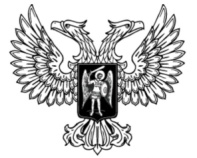 ДонецкАЯ НароднАЯ РеспубликАЗАКОНО ВНЕСЕНИИ ИЗМЕНЕНИЙ В ЗАКОН ДОНЕЦКОЙ НАРОДНОЙ РЕСПУБЛИКИ «ОБ ЭЛЕКТРОЭНЕРГЕТИКЕ»Принят Постановлением Народного Совета 5 февраля 2021 годаСтатья 1Внести в Закон Донецкой Народной Республики от 17 апреля 2015 года № 45-IHC «Об электроэнергетике» (опубликован на официальном сайте Народного Совета Донецкой Народной Республики 10 июня 2015 года) следующие изменения:1) пункт 25 части 1 статьи 3 признать утратившим силу;2) часть 3 статьи 19 изложить в следующей редакции:«3. Государственное регулирование деятельности в сфере электроэнергетики осуществляют Правительство Донецкой Народной Республики, республиканский орган исполнительной власти, реализующий государственную политику в сфере электроэнергетики, орган исполнительной власти Донецкой Народной Республики в сфере государственного регулирования тарифов.»;3) пункт 17 части 2 статьи 20 изложить в следующей редакции:«17) утверждает порядок полного ограничения режима потребления электрической энергии и мощности при нарушении договорных обязательств потребителями электрической энергии и порядок определения величины аварийной и технологической брони электроснабжения потребителей электрической энергии с установлением категорий надежности электроснабжения энергопринимающих устройств;»;4) дополнить статьей 38 следующего содержания: «Статья 38. Переходные положения1. В период действия на территории Донецкой Народной Республики особых правовых режимов в соответствии с Законом Донецкой Народной Республики от 24 марта 2015 года № 23-IНС «Об особых правовых режимах» отношения в сфере электроэнергетики могут регулироваться указами Главы Донецкой Народной Республики, направленными на обеспечение энергетической безопасности Донецкой Народной Республики.2. До создания республиканского органа исполнительной власти, реализующего государственную политику в сфере электроэнергетики, – Технической инспекции по энергетическому надзору Донецкой Народной Республики, его полномочия осуществляются республиканским органом исполнительной власти, реализующим государственную политику в сфере угля и энергетики.3. До вступления в силу Кодекса Донецкой Народной Республики об административных правонарушениях к юридическим лицам применяются финансовые санкции за совершение следующих правонарушений:1) повреждение электрических сетей напряжением до 1000 вольт (воздушных, подземных и подводных кабельных линий электропередачи, вводных и распределительных устройств) –влечет наложение штрафа на юридических лиц в размере от пяти тысяч до пятидесяти тысяч российских рублей;2) повреждение электрических сетей напряжением свыше 1000 вольт –влечет наложение штрафа на юридических лиц в размере от пятидесяти тысяч до ста тысяч российских рублей;3) нарушение потребителем электрической энергии введенного в отношении него полного или частичного ограничения режима потребления электрической энергии при сохранении обстоятельств, послуживших основанием для введения такого ограничения, невыполнение потребителем электрической энергии требования о самостоятельном ограничении режима потребления электрической энергии, предъявленного ему в соответствии с установленным законодательством об электроэнергетике порядком полного и (или) частичного ограничения режима потребления электрической энергии, либо необеспечение потребителем электрической энергии в предусмотренных указанным порядком случаях доступа представителей энергопоставляющей организации или иного лица, обязанного осуществлять действия по введению ограничения режима потребления электрической энергии, к принадлежащим потребителю энергопринимающим устройствам –влечет наложение штрафа на юридических лиц в размере от ста тысяч до двухсот тысяч российских рублей;4) невыполнение потребителем электрической энергии, ограничение режима потребления электрической энергии которого может привести к экономическим, экологическим или социальным последствиям, определенных в установленном законодательством об электроэнергетике порядке мероприятий, обеспечивающих готовность потребителя электрической энергии к введению в отношении его полного ограничения режима потребления электрической энергии и предотвращение наступления экономических, экологических или социальных последствий вследствие введения такого ограничения режима потребления, –влечет наложение штрафа на юридических лиц в размере от ста тысяч до двухсот тысяч российских рублей;5) нарушение потребителем электрической энергии или субъектом электроэнергетики установленных законодательством об электроэнергетике требований о составлении актов согласования технологической и (или) аварийной брони и направлении их для подписания в энергопоставляющую организацию или иному лицу, к объектам электросетевого хозяйства (энергетическим установкам) которых осуществляется (осуществлено) технологическое присоединение энергопринимающих устройств, объектов электроэнергетики указанного потребителя электрической энергии или субъекта электроэнергетики, либо нарушение энергопоставляющей организацией или иным лицом, к объектам электросетевого хозяйства (энергетическим установкам) которых осуществляется (осуществлено) технологическое присоединение, сроков и порядка согласования уровня технологической и (или) аварийной брони –влечет наложение штрафа на юридических лиц в размере от ста тысяч до двухсот тысяч российских рублей.4. Решение о применении финансовых санкций за совершение правонарушений, предусмотренных частью 3 настоящей статьи, принимается республиканским органом исполнительной власти, реализующим государственную политику в сфере электроэнергетики.»;5) по тексту слова «республиканский орган исполнительной власти, который реализует государственную политику в сфере электроэнергетики» в соответствующем падеже заменить словами «республиканский орган исполнительной власти, реализующий государственную политику в сфере электроэнергетики» в соответствующем падеже.Глава Донецкой Народной Республики					   Д.В. Пушилинг. Донецк5 февраля 2021 года№ 241-IIНС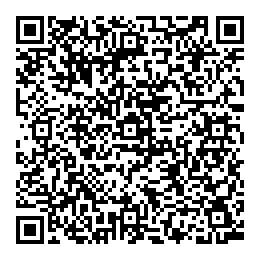 